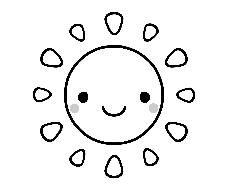 “4.16検診”報告会　＆〝3.11行動記録”甲状腺のことをもっと考えよ！2011年3月の福島原発事故から6年。福島県で、東関東の様々な場所での、小児甲状腺がんの発症のニュースに接すること増えました。江戸川区で暮らしてゆくために、実態を知り、何に注意していけばよいのか、いっしょに考える時間にしたい・・・ですね。ふるってご参加ください。4.16検診報告（ちばの会集計値）区内の「ホットスポット」・「空間線量」低線量被曝を防ぐために必要なこと3.11からの１週間の行動を思い出して記録（東日本への放射性ヨウ素の流れと時系列で比較）日　　時：　２０１７年6月11日（日曜）10時～11時45分場　　所：タワーホール船堀 3階　３０７会議室　詳しい内容は→　http:kouzyousenedogawa.seesaa.net/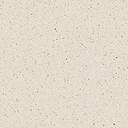 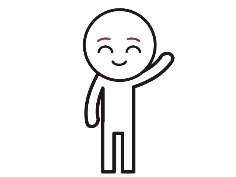 